Opatření Univerzitního centra Telč Masarykovy univerzity č. 2/2019ubytovací řád Univerzitního centra Telč (ve znění účinném od 1. června 2019)Podle čl. 2 odst. 3 Směrnice MU č. 12/2017 vydávám toto opatření:Článek 1Úvodní ustanovení Ubytovací řád stanoví vzájemné podmínky mezi provozovatelem ubytovacího zařízení (ubytovatelem) a ubytovaným, k zajištění smluvního vztahu a odpovědnosti související s požadovanými službami o ubytování, využití ubytovacích prostor souvisejících s ubytováním. Článek 2Podmínky ubytovacího řádu Všechny podmínky ubytovacího řádu v budově Univerzitního centra Masarykovy univerzity v Telči jsou uvedeny v samostatné příloze 1, která je nedílnou součástí tohoto opatření.Článek 3Závěrečná ustanovení Toto opatření zrušuje Ubytovací řád Univerzitního centra Telč ze dne 1. června 2011, účinný od 1. června 2011.Výkladem jednotlivých ustanovení tohoto opatření je pověřen ekonom UCT.Kontrolou dodržování tohoto opatření vykonává ekonom UCT.Toto opatření nabývá účinnosti dnem podpisu.Toto opatření nabývá účinnosti dnem 1. června 2019.V Telči dne 23. května 2019	Mgr. Jaroslav Makovec	ŘeditelUbytovací řád stanoví vzájemné podmínky mezi provozovatelem ubytovacího zařízení (ubytovatelem) a ubytovaným, k zajištění smluvního vztahu a odpovědnosti související s požadovanými službami o ubytování, využití ubytovacích prostor souvisejících s ubytováním.Ze smlouvy o ubytování vznikne ubytovanému (objednavateli) právo, aby provozovatel ubytovacího zařízení poskytl přechodné ubytování na dobu dohodnutou nebo na dobu vyplývající z účelu ubytování v ubytovacím zařízení.K ubytování musí být každý host řádně přihlášen. Za tímto účelem je povinen při příchodu předložit v recepci svůj občanský průkaz nebo platný cestovní pas.Úhradu za ubytování a služby s tím spojené je host povinen zaplatit v hotovosti nebo platební kartou předem na recepci při nástupu k ubytování nebo dle dohody na základě vystavené faktury a to ve výši platného ceníku (smluvní cenu).V den nástupu smluveného pobytu je host povinen se ubytovat do 15.00 hod.V den skončení smluveného pobytu je host povinen odhlásit pobyt v recepci a uvolnit pokoj nejpozději do 9.00 hod.Ubytovaný při odchodu z pokoje vždy uzavře okna, vodovodní kohoutky, vypne el. přístroje vytažením vidlice ze zásuvky a uzamkne pokoj.Ubytovaný je povinen využívat pokoj a ostatní ubytovací prostory a zařízení provozovatele způsobem zajišťujícím bezpečnost jeho i dalších osob jen k účelům, pro které jsou prostorově, účelově a vybaveností určeny.Ubytovaný řádně užívá prostory vyhrazené mu k ubytování. V těchto prostorách nesmí ubytovaný bez souhlasu provozovatele provádět žádné změny.Ubytovaný je povinen dodržovat zákaz používání vlastních elektrických spotřebičů v pokoji a ostatních ubytovacích prostorách provozovatele neodpovídajících bezpečnosti a jakosti výrobku a podmínkám, pro které a za kterých jsou výrobcem povoleny.V pokoji je povoleno užívat el. spotřebiče osobní hygieny, tj. holící a masážní strojek, teplovzdušná sušička vlasů a nízkopříkonové spotřebiče osobní potřeby, tj. osobní počítač (notebook), tiskárnu a dobíječku baterie mobilního telefonu nebo videokamery.Ubytovaný v době od 22.00 hodin do 06.00 hodin následujícího dne dodržuje noční klid.V prostorách ubytovacího zařízení je nutno dodržovat zákaz kouření.V prostorách ubytovacího zařízení platí zákaz vstupu zvířat s výjimkou asistenčních psů osob s omezenou schopností pohybu a orientace.Ubytovaný je povinen chovat se v ubytovacích prostorech tak, aby nerušil klid ostatních ubytovaných hostů. V případě, že i přes výstrahu závažným způsobem porušuje dobré mravy nebo jinak hrubě porušuje tento „Ubytovací řád”, může ubytovatel i před uplynutím dohodnuté doby od „Smlouvy o ubytování” odstoupit (ubytování zrušit).Za škody způsobené ubytovaným na majetku ubytovacího zařízení provozovatele, odpovídá ubytovaný v rozsahu platných a souvisejících předpisů.Ubytovaný je povinen dodržovat požární řád.Využívání ubytovacího zařízení je dovoleno pouze osobám, které nejsou postiženi infekčními nemocemi.Provozovatel ubytovacího zařízení zajistí při vzniku úrazu ubytovaného poskytnutí první pomoci, přivolání rychlé lékařské pomoci. Ustanovení tohoto Ubytovacího řádu je povinen dodržovat každý ubytovanýTelč, 1. 6. 2019	Schvaluji:			                                  Mgr. Jaroslav Makovec	ředitel Univerzitního centra Telč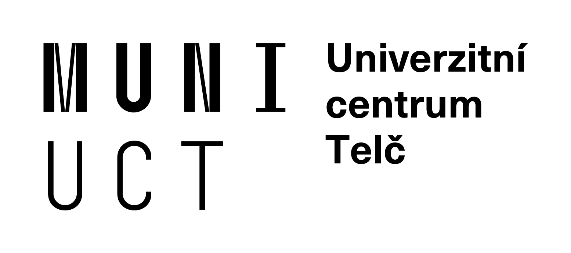 Ubytovací řádMasarykova univerzitaUniverzitní centrum TelčNáměstí Zachariáše z Hradce 2 588 56 TelčZpracoval: Jitka Škarydová DiS.06/5/2003 - technik BOZPROVS/ 1341/PRE/2010 - odborně způsobilá osoba v prevenci rizikZpracoval: Jitka Škarydová DiS.06/5/2003 - technik BOZPROVS/ 1341/PRE/2010 - odborně způsobilá osoba v prevenci rizikDatum zpracování: 1. června 2019